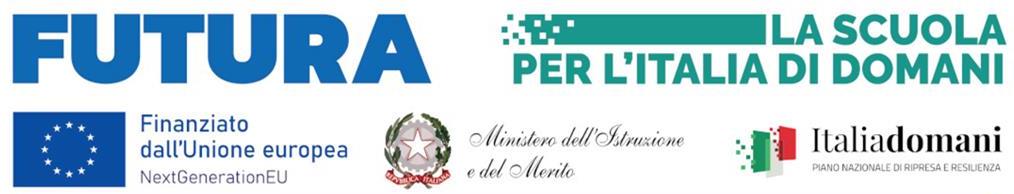  Allegato BTABELLA DI VALUTAZIONE TITOLIPiano Nazionale Di Ripresa E Resilienza - Missione 4: Istruzione E Ricerca - Componente 1 Potenziamento dell’offerta dei servizi di istruzione: dagli asili nido alle Università - Investimento 1.4: Intervento straordinario finalizzato alla riduzione dei divari territoriali nelle scuole secondarie di primo e di secondo grado e alla lotta alla dispersione scolastica - Azioni di prevenzione e contrasto della dispersione scolasticaCNP:M4C1I1.4-2022-981-P-19714CUP:B34D2200665006Titolo del progetto: Motiva Besta che Piacere!PERCORSO:  LABORATORIO DI “CICLORIPARAZIONE”  PNRR DISPERSIONE SCOLASTICAMinistero dell’Istruzione e del MeritoISTITUTO COMPRENSIVO N. 10Scuola dell’Infanzia - Scuola Primaria - Scuola Secondaria di primo grado - Scuola in ospedale -Ministero dell’Istruzione e del MeritoISTITUTO COMPRENSIVO N. 10Scuola dell’Infanzia - Scuola Primaria - Scuola Secondaria di primo grado - Scuola in ospedale -Ministero dell’Istruzione e del MeritoISTITUTO COMPRENSIVO N. 10Scuola dell’Infanzia - Scuola Primaria - Scuola Secondaria di primo grado - Scuola in ospedale -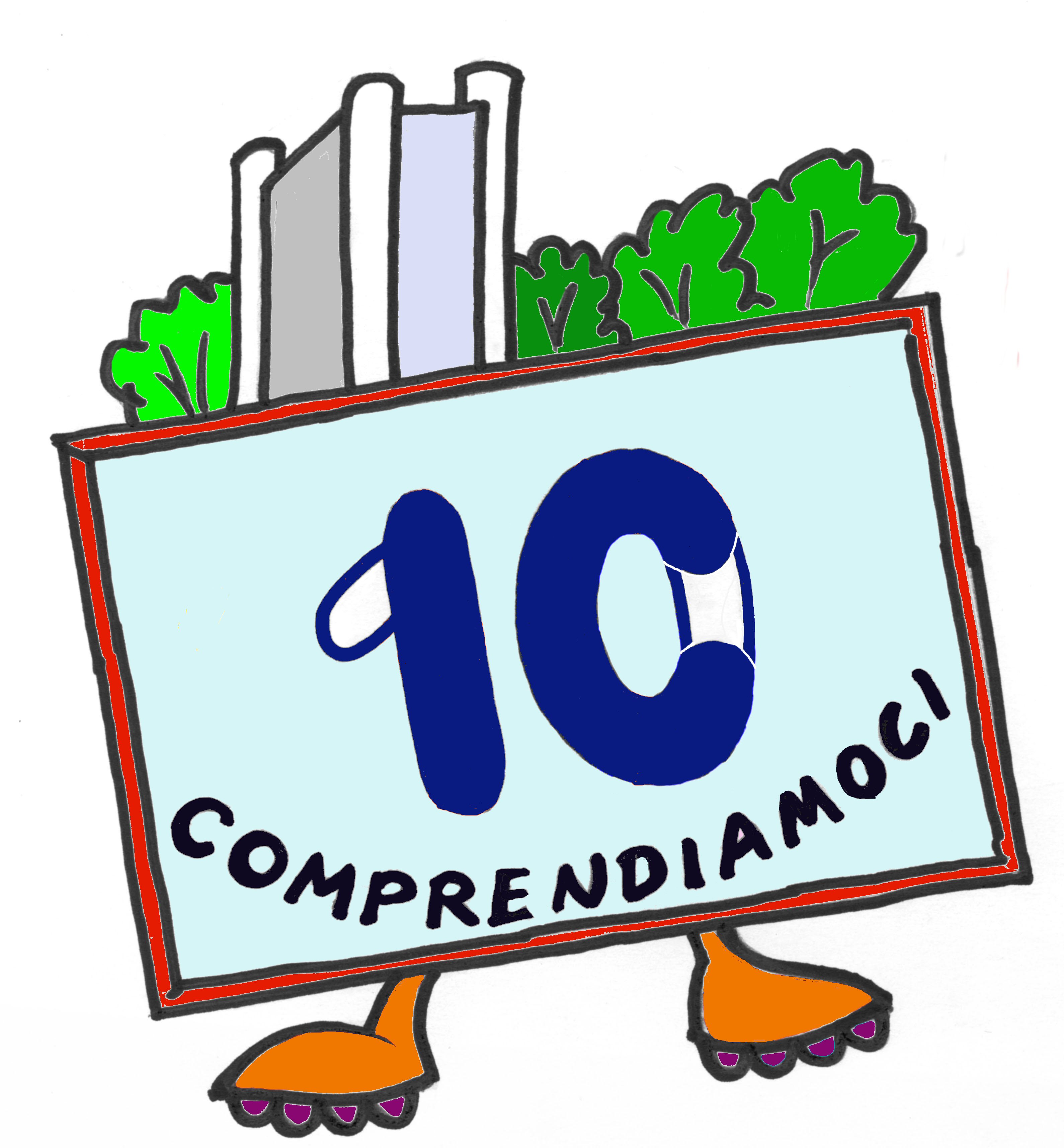 Viale Aldo Moro, 31 – 40127 BolognaTel. 051/364967 - 051/374673    Fax 051/361168email: boic853007@istruzione.itpec: boic853007@pec.istruzione.itweb: www.ic10bo.edu.itCF 91201230371- Cod. mecc. BOIC853007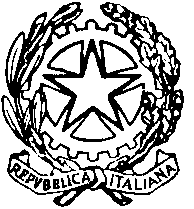 TITOLI DI STUDIO E TITOLI CULTURALITITOLI DI STUDIO E TITOLI CULTURALITITOLI DI STUDIO E TITOLI CULTURALIDa compilare acura delCandidatoDa compilare acura dellaCommissionePUNTIA1. Laurea attinente alla selezione(Vecchio ordinamento o magistrale)110 e lode12A1. Laurea attinente alla selezione(Vecchio ordinamento o magistrale)100 - 11010A1. Laurea attinente alla selezione(Vecchio ordinamento o magistrale)90-998A1. Laurea attinente alla selezione(Vecchio ordinamento o magistrale)906A2. Master universitarioMax 14A3. Altra Laurea o ulteriore abilitazioneMax 14A4. Corsi di perfezionamento inerenti il percorso in oggettoMax 24A5. Diploma (se non in possesso dei titolo di cui ai punti A1, A2, A3, A4).Max 22ESPERIENZE PROFESSIONALIESPERIENZE PROFESSIONALIPUNTICompetenze digitali e informatiche per operare nella piattaforma FUTURA;Competenze digitali e informatiche per operare nella piattaforma FUTURA;2Competenze tecniche per la gestione di laboratori di cicloriparazione;Competenze tecniche per la gestione di laboratori di cicloriparazione;6Esperienza di percorsi laboratoriali di cicloriprazioneMax 4Esperienza di percorsi laboratoriali di cicloriprazioneMax 44Esperienza di percorsi laboratoriali di cicloriparazione nelle scuole.Max 4Esperienza di percorsi laboratoriali di cicloriparazione nelle scuole.Max 44Esperienza di percorsi laboratoriali di cicloriparazione anche con minori;                                                    Max   4Esperienza di percorsi laboratoriali di cicloriparazione anche con minori;                                                    Max   44Esperienza di percorsi laboratoriali di cicloriparazione integrando attività di promozione culturale                                                    Max  4Esperienza di percorsi laboratoriali di cicloriparazione integrando attività di promozione culturale                                                    Max  44Data _________________________________FIRMA      ___________________________________